ECOCINECRITICISM AND CULTURAL CONTEXTUALIZING: A STUDY OF THE ADAPTATION OF SHAKESPEARE’S OTHELLO INTO A MALAYALAM MOVIE KALIYATTAMBY MS. SANDRA JULIET  JOSE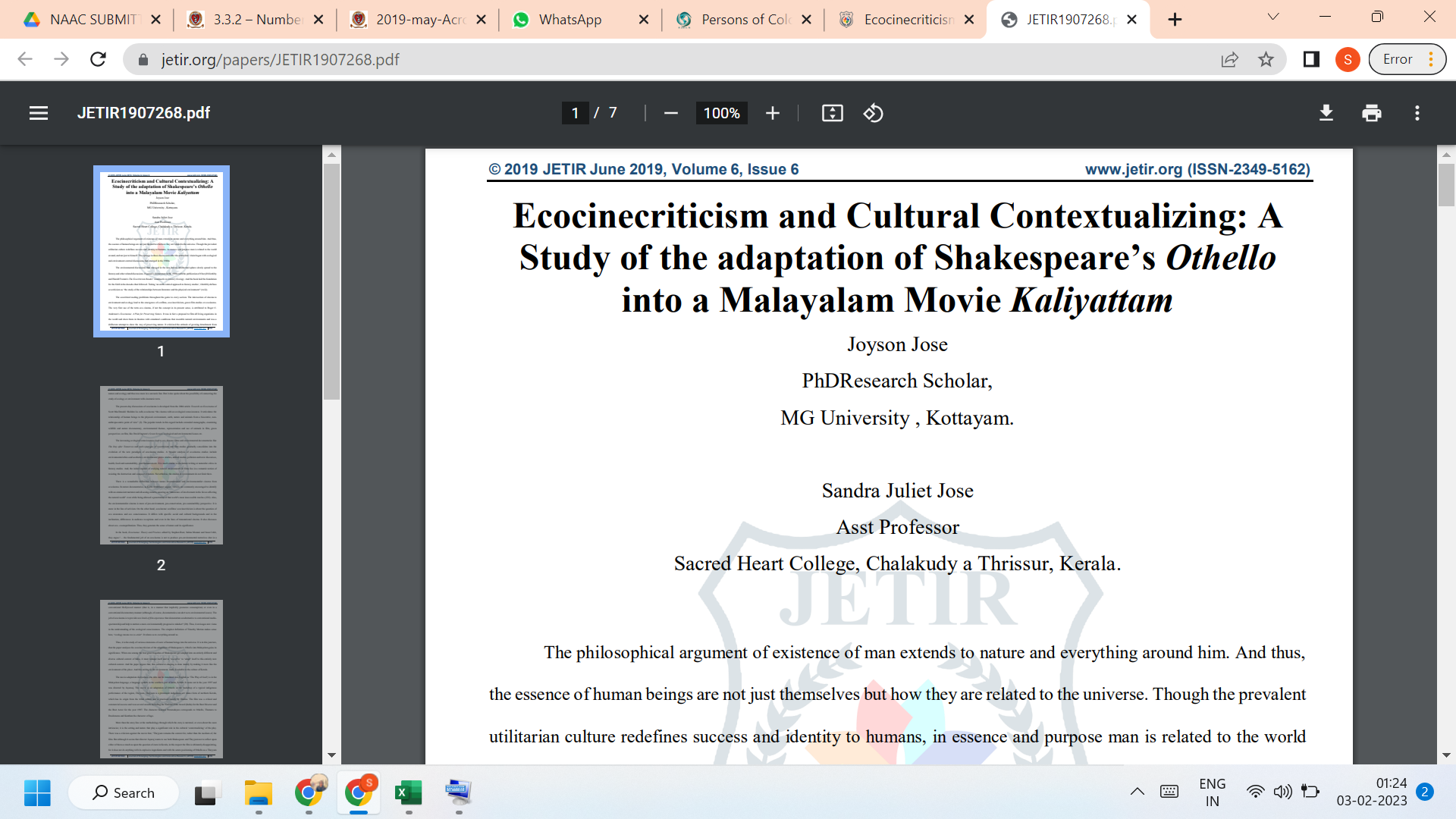 LINK TO THE ARTICLE:https://www.jetir.org/papers/JETIR1907268.pdf